РЕПУБЛИКА СРБИЈА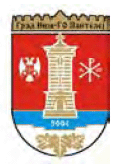 ГРАД НИШГРАДСКА ОПШТИНА ПАНТЕЛЕЈВЕЋЕ ГРАДСКЕ ОПШТИНЕ ПАНТЕЛЕЈНа основу члана 7. Правилника о додели средстава из буџета Градске општине Пантелеј за програме и пројекте удружења грађана бр. 309-4/2014-01 од 15.12.2014. године и Правилника о одобравању новчаних средстава бр. 309-5/2014-01 од 15.12.2014. године, Веће Градске општине Пантелеј расписујеЈАВНИ КОНКУРСза доделу средстава за програме и пројекте који су од интереса за Градску општину Пантелеј, а који се финансирају /суфинансирају из буџета Градске општинеПантелеј за 2017. годину  из  следећих области:социјалне заштите и заштите лица са инвалидитетом и помоћи старимапостицања и развоја пољопривреде, туризма, занатства, задругарства, старих и ретких занатакултурне баштине, неговања историјских тековина и културно-уметничког стваралаштваактивизма младих, екологије и заштите животне средине и одрживог развојапројекти из области спорта.Пријаве са пратећом документацијом се достављају адресиране на следећи начин: ГРАДСКА ОПШТИНА ПАНТЕЛЕЈГутенбергова 4а НишПријава на јавни конкурс за финансирање/суфинансирање програма/пројеката удружења из буџета Градске општине Пантелеј за 2017. Годину са назнаком „не отварати пре састанка комисије за отварање предлога пројекта“УСЛОВИ КОНКУРСА:Право учешћа на конкурсу  имају удружења грађана, која имају седиште на територији Градске општине Пантелеј или Града Ниша а пројектне активности спроводе на територији Градске општине Пантелеј. Пријава на конкурс врши се попуњавањем апликационог формулара чија се електронска верзија може преузети са званичне инетернет странице Градске општине Пантелеј:  www.pantelej.org.rs , или преузети копија  апликационог формулара у канцеларији број 17 у згради ГО Пантелеј, Гутенбергова 4а, 18103 Ниш.Сваки други начин аплицирања је неприхватљив.Уз пријаву,  обавезно  приложити:Решење о упису у регистар удружења код АПР –а, фотокопијаСтатут удружења - фотокопијаКартон депонованих потписа код Министарства финансија републике Србије Управа за трезор и доказ о отвореном подрачуну код Министарства финансија Републике Србије Управа за трезор -фотокопија Програм /пројекат којим конкурише Потписану изјаву да  поднети програм/пројекат неће бити финансиран од стране других нивоа власти.Изјава одговорног лица да су сви подаци наведени у пријави истинити и тачни и да ће додељена средства (уколико буду додељена) бити наменски утрошена, као и да ће у законском року бити достављен извештај о реализацији програма/пројекта са пратећом финансијском документацијом.Једним пројектом могу конкурисати заједно два или више удружења.ПОСТУПАК ДОДЕЛЕ СРЕДСТАВАКомисија за стручну процену пријава разматраће једном месечно пристигле предлоге пројеката. Непотпуне или неуредне пријаве на конкурс, неће се разматрати.Одлуку о избору пројекта који се суфинансирају/финансирају из буџета Градске општине Пантелеј доноси Веће Градске општине Пантелеј  у року од 15 дана од достављања предлога стручне комисије за евалуацију предлога програма/пројекта.   Подносиоци чији програм/пројекат није  одобрен за финансирање, обавештавају се о томе у року од 10 дана од дана доношења одлуке.  Учесници конкурса који су добили мањи износ од тражених средстава, дужни су да у року од осам дана од дана обавештење доставе ревидиране износе структуре трошкова програма/пројекта који су наведени у пријави за конкурс, сходно висини додељених средстава, односно обавештење о томе да ли одустају од средстава која су им додељена.Конкурс је отворен  до утрошка средстава утврђених Одлуком о буџету Градске општине Пантелеј за 2017. Годину.ВЕЋЕ ГРАДСКЕ ОПШТИНЕ ПАНТЕЛЕЈБрој: 54/17-01/1Датум:28.02.2017.